     ПОСТАНОВЛЕНИЕ                                                     КАРАР                                                                                                                           «29» январь  2024 г.                          №8                       «29» гыйнуар 2023 года.Об утверждении отчета об исполнении бюджета сельского поселения Сатыевский сельсовет муниципального района Миякинский район Республики Башкортостан за 4 квартал 2023 годаВ соответствии со статьей 264.2 Бюджетного кодекса Российской Федерации и Положением о бюджетном процессе в сельском поселении Сатыевский сельсовет муниципального района Миякинский район Республики Башкортостан, утвержденным решением Совета сельского поселения Сатыевский сельсовет муниципального района Миякинский район Республики Башкортостан от 10.06.2020 № 52 «Об утверждении Положения о бюджетном процессе в сельском поселении Сатыевский сельсовет муниципального района Миякинский район Республики Башкортостан»   постановляю:1. Утвердить  отчет об исполнении бюджета сельского поселения Сатыевский сельсовет муниципального района Миякинский район Республики Башкортостан за 4 квартал 2023 года по доходам в сумме                    3947331,66 рублей, по расходам в сумме 4047054,85 рублей,  с превышением доходов над расходами  (профицит) в сумме 99723,19 рублей и со следующими показателями:- по доходам бюджета сельского поселения Сатыевский сельсовет муниципального района Миякинский район Республики Башкортостан за 4 квартал 2023 года согласно приложению №1;- по расходам бюджета сельского поселения Сатыевский сельсовет муниципального района Миякинский район Республики Башкортостан за 4 квартал 2023 года согласно приложению №2;- по источникам финансирования дефицита бюджета сельского поселения Сатыевский сельсовет муниципального района Миякинский район Республики Башкортостан за 4 квартал 2023 года согласно приложению №3.2. Направить отчет об исполнении бюджета сельского поселения Сатыевский сельсовет муниципального района Миякинский район Республики Башкортостан за 4 квартал 2023 года в Совет сельского поселения Сатыевский сельсовет муниципального района Миякинский район Республики Башкортостан.3. Разместить настоящее Постановление на официальном сайте администрации сельского поселения Сатыевский сельсовет муниципального района Миякинский район Республики Башкортостан.4. Контроль за исполнением настоящего постановлению оставляю за собой.Глава сельского поселенияСатыевский сельсовет                                                                 З.М.ГафароваРеспублика БашкортостанАдминистрация сельского поселения Сатыевский сельсовет муниципального района Миякинский район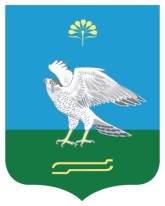 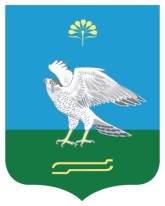 452093, Миякинский район, с. Сатыевотел./факс 3-17-89Башkортостан Республикаhы Миәкә районы муниципаль районының Сатый ауыл советы ауыл биләмәhе хакимиәте 452093, Миәкә районы, Сатый ауылытел./факс 3-17-89